Reception Home LearningWeek 13Day 4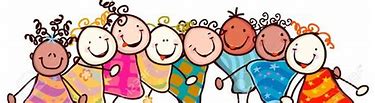 A big well done from all your Early Years Teachers!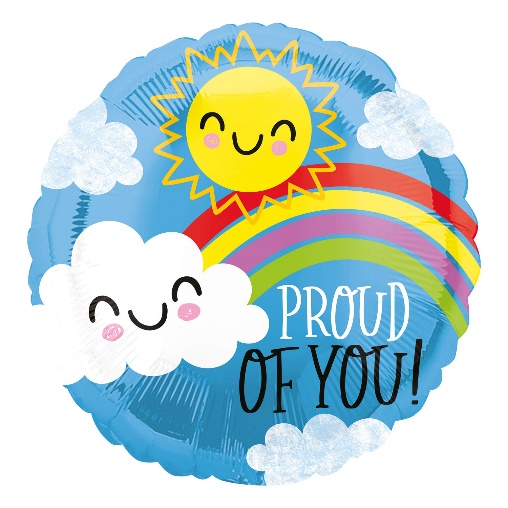 Remember, if you want to share any of the busy things you are doing at home with your Teachers, be sure to tag us on Twitter by using: @PinkClass18 and @devrainbow and @redclassdevWe’d love to see them!Thursday 2nd July 2020Reception  Work to support your child at home  PHONICSBelow are some examples of how you can support your child at home with their phonics knowledge.  Children learn best with daily practise and by repeating the learning.Alphablocks is a great website to support with phonics and with how to pronounce the soundshttps://www.bbc.co.uk/bitesize/topics/zvq9bdm/articles/z4tyt39 https://www.bbc.co.uk/cbeebies/shows/alphablocks Thursday 2nd July 2020Work to support your child at home- LITERACYDay 4- It’s Tricky Word Thursday!Practise spelling the tricky words you find most challenging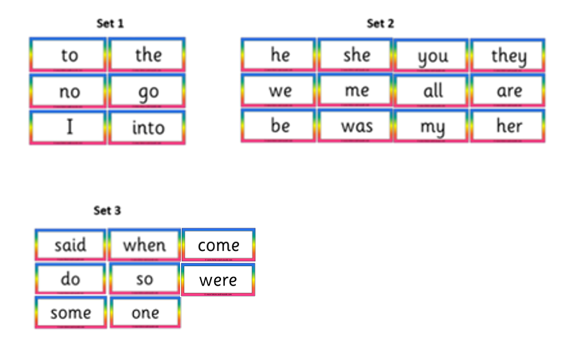 Thursday 2nd July 2020Reception Work to support your child at home  MATHS 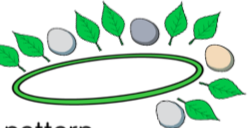 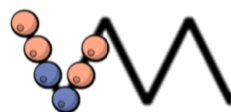 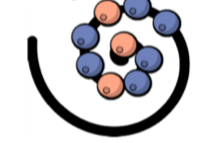 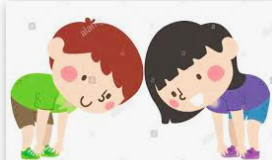 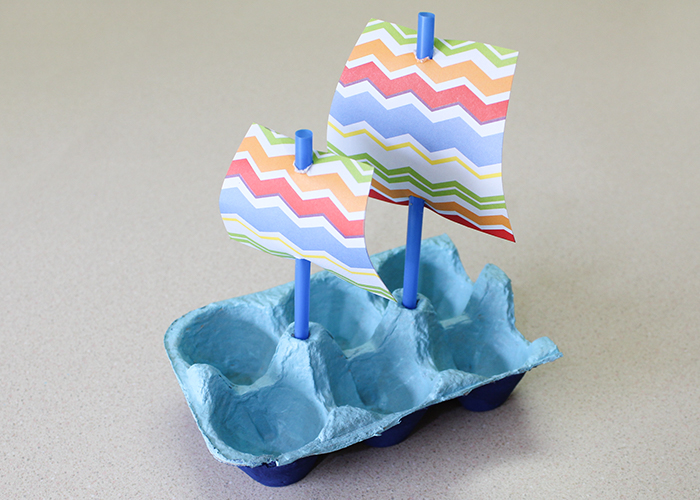 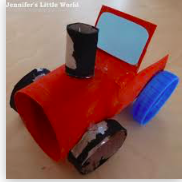 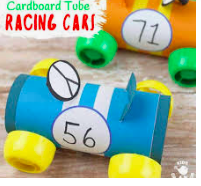 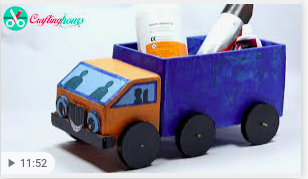 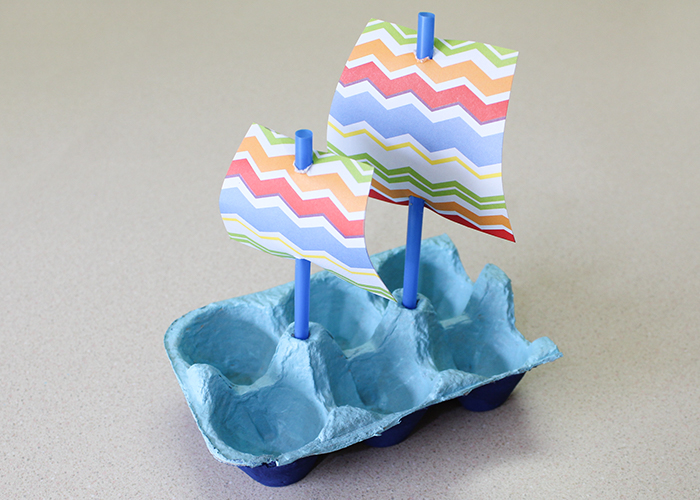 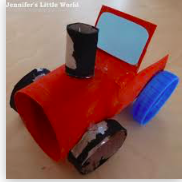 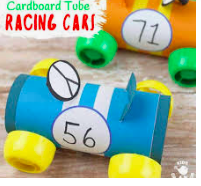 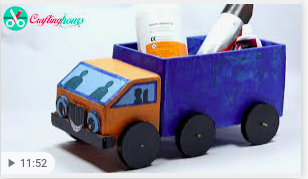 Day 4 – Have a spelling competition using the words you have learnt with the ow and oi sounds.  Get your grown up to put a 5 minute timer to see how many you can say.Challenge yourself and see how many of the words that your remembered and write them all down in five minutes.Now try and write all your tricky words in five minutes.How did you do?How many words did you remember?How many did you write in five minutes?How many tricky words can you now write independently?Can you say a sentence using the tricky word ‘there’ and some of the ow and oi words that you have wrote?   Use Education City. Tricky Word Homework.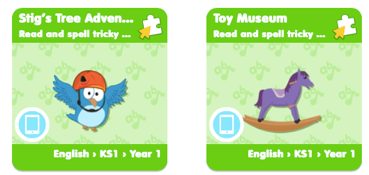 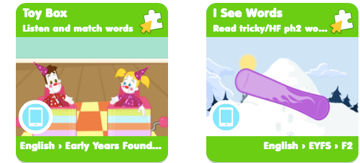 